PielikumsOgres novada pašvaldības domes 25.01.2024. sēdes lēmumam(protokols Nr.2; 3.)Nekustamā īpašuma “D/S Druviņas Nr.38” zemes vienības ar kadastra apzīmējumu 7480 006 0536, Ogresgala pagasts, Ogres novads, robežu shēma.Platība – 529 m2Zemes vienības izvietojuma shēma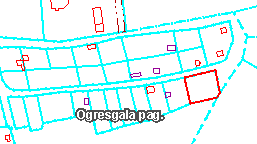 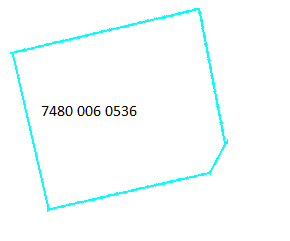 Apzīmējumi:zemes vienības ar kadastra apzīmējumu 7480 006 0536 robeža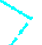 Sagatavoja: Nekustamo īpašumu pārvaldes nodaļas zemes ierīcības inženiere Maija Bērziņa